РЕШЕНИЕ2017                                                                                                         №  В соответствии  с Федеральным законом от 06.10.2003 № 131-ФЗ "Об общих принципах организации местного самоуправления в Российской Федерации" (с изменениями), Бюджетным кодексом Российской Федерации и на основании Устава муниципального образования  Красногорский сельсовет Асекеевского района   Оренбургской области, Совет депутатов муниципального образования  Красногорский сельсовет  решил:1. Утвердить "Положение о бюджетном процессе в муниципальном образовании  Красногорский сельсовет Асекеевского района Оренбургской области" в новой редакции (согласно приложению).2. Муниципальные правовые акты муниципального образования Красногорский сельсовет Асекеевского района Оренбургской области, регулирующие бюджетные правоотношения  в  муниципальном образовании Красногорский сельсовет, принятые до вступления в силу настоящего решения, применяются в части, не противоречащие настоящему решению.3. Признать утратившими силу решения Совета депутатов муниципального образования Красногорский сельсовет - от 01.05.2009 № 129  "Об   утверждении Положения о бюджетном процессе в муниципальном образовании Красногорский сельсовет».- от 30.03.2012 г. №47 «О внесении изменений и дополнений в Положение о бюджетном процессе в муниципальном образовании  Красногорский сельсовет».4. Настоящее решение вступает в силу после его официального обнародования.Глава муниципального образования		                                            К.Р.ЛатфулинПриложение к решению Совета депутатовПОЛОЖЕНИЕо бюджетном процессе в муниципальном образовании  Красногорский сельсовет Асекеевского района Оренбургской областиГЛАВА 1. ОБЩИЕ ПОЛОЖЕНИЯСтатья 1. Правовая основа бюджетного процесса в муниципальном образовании  Красногорский сельсовет Асекеевского района Оренбургской области1. Бюджетные правоотношения в муниципальном образовании  Красногорский сельсовет Асекеевского района Оренбургской области регулируются Бюджетным кодексом Российской Федерации (далее – Бюджетный кодекс), другими федеральными законами, иными нормативными правовыми актами Российской Федерации, областными законами и нормативными правовыми актами Оренбургской  области, нормативными правовыми актами администрации муниципального образования «Асекеевский район» Оренбургской области, а также муниципальными правовыми актами органов местного самоуправления муниципального образования Красногорский сельсовет Асекеевского района Оренбургской области и настоящим положением о бюджетном процессе в муниципальном образовании Красногорский сельсовет Асекеевского района Оренбургской области (далее Положение).2. Положение обязательно для непосредственного применения всеми должностными лицами и органами местного самоуправления муниципального образования Красногорский сельсовет Асекеевского района Оренбургской области.3. Совет депутатов муниципального образования Красногорский сельсовет Асекеевского района Оренбургской области (далее - Совет депутатов) и Администрация  муниципального образования Красногорский сельсовет Асекеевского района Оренбургской области (далее – Администрация) принимают муниципальные правовые акты, регулирующие бюджетные правоотношения в муниципальном образовании Красногорский сельсовет Асекеевского района Оренбургской области, в пределах своей компетенции, установленной Бюджетным кодексом, федеральными законами, областными законами, Уставом муниципального образования Красногорский сельсовет Асекеевского района Оренбургской области, настоящим Положением и иными муниципальными правовыми актами Совета депутатов, Администрации.4. Нормативные правовые акты Российской Федерации, устанавливающие бюджетную классификацию Российской Федерации, применяются всеми должностными лицами и органами местного самоуправления муниципального образования Красногорский сельсовет непосредственно и в полном объеме.5. Действие решения о бюджете во времени:  5.1. решение о бюджете вступает в силу с 1 января и действует по 31 декабря финансового года, если иное не предусмотрено настоящим Бюджетным кодексом и (или) решением о бюджете.5.2. решение о бюджете подлежит официальному обнародованию не позднее 10 дней после его подписания в установленном порядке.Статья 2. Понятия и термины, применяемые в настоящем ПоложенииВ целях настоящего Положения применяются понятия и термины в значениях, определенных Бюджетным кодексом Российской Федерации и иными федеральными и областными законами, регулирующими бюджетные правоотношения.Статья 3. Правовая форма бюджета  муниципального образования Красногорский сельсовет Асекеевского района Оренбургской областиБюджет муниципального образования Красногорский сельсовет Асекеевского района Оренбургской области разрабатывается и утверждается в форме муниципального правового акта Совета депутатов (далее – Решение о бюджете).Статья 4. Счета по учету средств бюджета муниципального образования  Красногорский сельсовет Асекеевского района Оренбургской областиСчета по учету средств бюджета муниципального образования Красногорский сельсовет Асекеевского района Оренбургской области открываются и ведутся в соответствии с нормами действующего федерального законодательства.Муниципальное образование Красногорский  сельсовет имеет собственный бюджет.Бюджет муниципального образования - местный бюджет предназначен для исполнения расходных обязательств муниципального образования.
     Использование органами местного самоуправления иных форм образования и расходования денежных средств для исполнения расходных обязательств муниципальных образований не допускается. В местном бюджете в соответствии с бюджетной классификацией Российской Федерации раздельно предусматриваются средства, направляемые на исполнение расходных обязательств муниципального образования, возникающих в связи с осуществлением органами местного самоуправления полномочий по вопросам местного значения, и расходных обязательств муниципального образования, исполняемых за счет субвенций из других бюджетов бюджетной системы Российской Федерации для осуществления отдельных государственных полномочий.Статья 5. Участники бюджетного процесса муниципального образования  Красногорский сельсовет Асекеевского района Оренбургской области1. Участниками бюджетного процесса муниципального образования Красногорский сельсовет Асекеевского района Оренбургской области являются:1) Глава муниципального образования Красногорский сельсовет Асекеевского района Оренбургской области, исполняющий полномочия  главы администрации муниципального образования Красногорский сельсовет Асекеевского района Оренбургской области;2) Совет депутатов;3) Администрация;4) Финансовый отдел администрации МО « Асекеевский район» Оренбургской области (далее –  финансовый отдел);5)  Контрольно-счетная палата МО «Асекевский район»  (далее – Контрольно-счетная палата);6) главные распорядители (распорядители) бюджетных средств;7) главные администраторы (администраторы) доходов бюджета;8)главные администраторы (администраторы) источников финансирования дефицита бюджета;9) получатели бюджетных средств.2. Особенности бюджетных полномочий участников бюджетного процесса муниципального образования Красногорский сельсовет Асекеевского района Оренбургской области, устанавливаются Бюджетным кодексом, настоящим Положением и принятыми в соответствии с ними муниципальными правовыми актами Совета депутатов, а также в установленных ими случаях муниципальными правовыми актами Администрации.Статья 6. Бюджетные полномочия Главы муниципального образования Красногорский сельсовет Асекеевского района Оренбургской области, исполняющего полномочия главы администрации  муниципального образования  Красногорский сельсовет Асекеевского района Оренбургской областиГлава муниципального образования:1) обнародует решения Совета депутатов о бюджете, решения о внесении изменений в бюджет муниципального образования Красногорский сельсовет Асекеевского района Оренбургской области, решение об утверждении отчета об исполнении бюджета муниципального образования  Красногорский сельсовет Асекеевского района Оренбургской области, другие решения, регулирующие бюджетные правоотношения в муниципальном образовании Красногорский сельсовет Асекеевского района Оренбургской области;2)  организует и координирует процесс рассмотрения проекта Решения о бюджете Советом депутатов;3) определяет бюджетную и налоговую политику муниципального образования; 	4) вносит на рассмотрение и утверждение Совета депутатов проект бюджета муниципального образования Красногорский сельсовет с необходимыми документами и материалами, проекты решений о внесении изменений в решение о бюджете, а также отчет об исполнении бюджета за отчетный финансовый год; 	5) вносит в Совет депутатов предложения по установлению, изменению, отмене местных налогов и сборов, введению и отмене налоговых льгот по местным налогам; 	6) принимает решение об осуществлении муниципальных заимствований, предоставлении муниципальных гарантий; 	7) организует исполнение бюджета; 	8) утверждает порядок проведения внутреннего муниципального финансового контроля; 	9) подписывает и обнародует муниципальные нормативные правовые акты, принятые Советом депутатов.10) осуществляет иные бюджетные полномочия в соответствии с Бюджетным кодексом, иными законами и настоящим Положением.Статья 7. Бюджетные полномочия Совета депутатовСовет депутатов:1) устанавливает порядок внесения и рассмотрения проекта бюджета муниципального образования Красногорский сельсовет Асекеевского района Оренбургской области, утверждения бюджета муниципального образования Красногорский сельсовет Асекеевского района Оренбургской области;2) рассматривает проект решения о бюджете муниципального образования Красногорский сельсовет Асекеевского района Оренбургской области, иные решения, регулирующие бюджетные правоотношения в муниципальном образовании Красногорский сельсовет Асекеевского района Оренбургской области;3) утверждает бюджет муниципального образования Красногорский сельсовет Асекеевского района Оренбургской области, организует контроль за его исполнением;4) рассматривает и утверждает годовой отчет об исполнении бюджета муниципального образования Красногорский сельсовет Асекеевского района Оренбургской области;5) осуществляет финансовый контроль в формах, предусмотренных действующим законодательством;6) рассматривает прогноз социально-экономического развития муниципального образования Красногорский сельсовет Асекеевского района Оренбургской области;7) утверждает объем бюджетных ассигнований на финансовое обеспечение реализации муниципальных программ бюджета муниципального образования Красногорский сельсовет Асекеевского района Оренбургской области; 8) формирует и определяет правовой статус органа внешнего муниципального финансового контроля;9) устанавливает условия муниципальных заимствований муниципального образования Красногорский сельсовет Асекеевского района Оренбургской области;10) устанавливает лимиты и условия предоставления муниципальных гарантий муниципального образования Красногорский сельсовет Асекеевского района Оренбургской области;11) устанавливает местные налоги и сборы, размеры ставок по ним и предоставление налоговых льгот в пределах прав, предоставленных налоговым законодательством Российской Федерации;12) устанавливает порядок и условия предоставления межбюджетных трансфертов из бюджета муниципального образования Красногорский сельсовет Асекеевского района Оренбургской области в случаях, установленных Бюджетным кодексом;13) принимает планы и программы развития муниципального образования Красногорский сельсовет Асекеевского района Оренбургской области, утверждает отчеты об их исполнении;14) принимает решение о создании муниципального дорожного фонда, порядок его формирования и использования;15) осуществляет иные бюджетные полномочия в соответствии с Бюджетным кодексом, Федеральным законом от 06 октября 1999 года № 184-ФЗ «Об общих принципах организации законодательных (представительных) и исполнительных органов государственной власти субъектов Российской Федерации», Федеральным законом от 07 февраля 2011 года № 6-ФЗ «Об общих принципах организации и деятельности контрольно-счетных органов Российской Федерации и муниципальных образований», Федеральным законом от 6 октября 2003 года № 131-ФЗ "Об общих принципах организации местного самоуправления в Российской Федерации" и иными нормативными правовыми актами Российской Федерации, правовыми актами бюджетного законодательства Российской Федерации, а также настоящим Положением.2. Совету депутатов в пределах его компетенции по бюджетным вопросам, установленной Конституцией Российской Федерации, Бюджетным кодексом Российской Федерации, иными нормативными правовыми актами Российской Федерации, для обеспечения его полномочий должна быть предоставлена органами местного самоуправления поселения вся необходимая информация.Статья 8. Бюджетные полномочия Администрации Администрация обладает следующими бюджетными полномочиями:1) устанавливает порядок и сроки составления проекта бюджета муниципального образования Красногорский сельсовет Асекеевского района Оренбургской области;2) обеспечивает составление проекта бюджета муниципального образования  Красногорский сельсовет Асекеевского района Оренбургской области, иных проектов муниципальных правовых актов, регулирующих бюджетные правоотношения в муниципальном образовании Красногорский сельсовет Асекеевского района Оренбургской области;3) вносит на рассмотрение Совета депутатов проект решения о бюджете муниципального образования Красногорский сельсовет Асекеевского района Оренбургской области вместе с необходимыми документами и материалами;4) вносит на рассмотрение Совета депутатов проекты решений о внесении изменений в бюджет;5) вносит на рассмотрение Совета депутатов проекты других муниципальных правовых актов, регулирующих бюджетные правоотношения в муниципального образования Красногорский сельсовет Асекеевского района Оренбургской области;6) рассматривает итоги исполнения бюджета  по доходам, расходам и источникам финансирования дефицита бюджета;7) представляет отчет об исполнении бюджета муниципального образования Красногорский сельсовет Асекеевского района Оренбургской области на утверждение Совета депутатов;8) обеспечивает исполнение бюджета муниципального образования Красногорский сельсовет Асекеевского района Оренбургской области;9) устанавливает порядок разработки и одобрения прогноза социально-экономического развития муниципального образования Красногорский сельсовет Асекеевского района Оренбургской области;10) устанавливает порядок разработки, формирования и реализации муниципальных программ;  11) утверждает муниципальным правовым актом Администрации муниципальные программы и определяет сроки их реализации;  12) устанавливает порядок проведения и критерии оценки эффективности реализации муниципальных программ;13) устанавливает порядок разработки, утверждения и реализации ведомственных программ;  14) определяет порядок расходования средств резервного фонда Администрации;15) разрабатывает и утверждает методики распределения и (или) порядков предоставления межбюджетных трансфертов;16) определяет порядок предоставления субсидий юридическим лицам (за исключением субсидий муниципальным учреждениям), индивидуальным предпринимателям, физическим лицам - производителям товаров, работ, услуг в случаях и порядке, предусмотренных Решением о бюджете на соответствующий год;17) устанавливает порядок осуществления бюджетных полномочий главными администраторами доходов бюджета;18) устанавливает порядок ведения реестра расходных обязательств муниципального образования Красногорский сельсовет Асекеевского района Оренбургской области; 19) устанавливает порядок осуществления внутреннего финансового контроля и внутреннего финансового аудита главными распорядителями (распорядителями) бюджетных средств, главными администраторами (администраторами) доходов бюджета, главными администраторами (администраторами) источников финансирования дефицита бюджета;20) предоставляет от имени муниципального образования Красногорский сельсовет Асекеевского района Оренбургской области муниципальные гарантии;21) устанавливает порядок осуществления полномочий органом внутреннего муниципального финансового контроля по внутреннему муниципальному финансовому контролю;22) обеспечивает формирование и реализацию единой финансовой, налоговой и бюджетной политики в муниципальном образовании Красногорский сельсовет Асекеевского района Оренбургской области, организует исполнение бюджета муниципального образования Красногорский сельсовет Асекеевского района Оренбургской области, осуществляет координацию деятельности исполнительно-распорядительных органов муниципального образования Красногорский сельсовет Асекеевского района Оренбургской области в сфере бюджетных правоотношений муниципального образования Красногорский  сельсовет Асекеевского района Оренбургской области;23) осуществляет иные бюджетные полномочия, которые Бюджетным кодексом, федеральными законами отнесены к компетенции органа местного самоуправления муниципального образования Красногорский сельсовет Асекеевского района Оренбургской области, и полномочия, которые Уставом муниципального образования Красногорский сельсовет Асекеевского района Оренбургской области, настоящим Положением, иными муниципальными правовыми актами  муниципального образования Красногорский сельсовет Асекеевского района Оренбургской области отнесены к полномочиям Администрации.Статья 9. Бюджетные полномочия Контрольно-счетной палаты МО «Асекеевский район» 1.На основании соглашения полномочия по осуществлению внешнего муниципального контроля передаются Контрольно счетной палата МО «Асекевский район». Контрольно- счетная палата обладает полномочиями, установленными Бюджетным кодексом Российской Федерации,  Положением о Контрольно-счетной палате МО « Асекеевский район» Оренбургской области, настоящим Положением и иными муниципальными правовыми актами. Контрольно-счетная палата осуществляет  следующие бюджетные полномочия:1) внешний муниципальный финансовый контроль, включая аудит в сфере закупок и передачу из бюджета поселения в бюджет МО « Асекеевский район» Оренбургской области межбюджетных трансфертов на осуществление переданных полномочий;2) аудит эффективности, направленному на определение экономности и результативности использования бюджетных средств;3) экспертизе проектов решений о бюджетах, иных муниципальных правовых актов муниципального образования Красногорский сельсовет Асекеевского района Оренбургской области, в том числе обоснованности показателей (параметров и характеристик) бюджета муниципального образования Красногорский сельсовет Асекеевского района Оренбургской области, внешней проверке годового отчета об исполнении бюджета  и подготовке заключения на годовой отчет об исполнении бюджета;4) экспертизе муниципальных программ;5) анализу и мониторингу бюджетного процесса, в том числе подготовке предложений по устранению выявленных отклонений в бюджетном процессе и совершенствованию бюджетного процесса в муниципальном образовании Красногорский сельсовет;6) подготовке предложений по совершенствованию осуществления главными администраторами бюджетных средств внутреннего финансового контроля и внутреннего финансового аудита;7) другим вопросам, установленным Федеральным законом от 7 февраля 2011 года N6-ФЗ "Об общих принципах организации и деятельности контрольно-счетных органов субъектов Российской Федерации и муниципальных образований".2. Бюджетные полномочия контрольно-счетной палаты предусмотренные пунктами 1 -7, осуществляются с соблюдением положений,  установленных Федеральным законом от 5 апреля 2013 года № 41-ФЗ "О Счетной палате Российской Федерации" и Федеральным законом от 7 февраля 2011 года № 6-ФЗ "Об общих принципах организации и деятельности контрольно-счетных органов субъектов Российской Федерации и муниципальных образований".Статья 10. Бюджетные полномочия главного распорядителя (распорядителя) бюджетных средств 1. Главный распорядитель бюджетных средств обладает следующими бюджетными полномочиями:1) обеспечивает результативность, адресность и целевой характер использования бюджетных средств в соответствии с утвержденными ему бюджетными ассигнованиями и лимитами бюджетных обязательств;2) формирует перечень подведомственных ему распорядителей и получателей бюджетных средств;3) ведет реестр расходных обязательств, подлежащих исполнению в пределах утвержденных ему лимитов бюджетных обязательств и бюджетных ассигнований;4) осуществляет планирование соответствующих расходов бюджета, составляет обоснования бюджетных ассигнований;5) составляет, утверждает и ведет бюджетную роспись, распределяет бюджетные ассигнования, лимиты бюджетных обязательств по подведомственным распорядителям и получателям бюджетных средств и исполняет соответствующую часть бюджета;6) вносит предложения по формированию и изменению лимитов бюджетных обязательств;7) вносит предложения по формированию и изменению сводной бюджетной росписи;8) определяет порядок утверждения бюджетных смет подведомственных получателей бюджетных средств, являющихся казенными учреждениями;9) формирует и утверждает государственные (муниципальные) задания;10) обеспечивает соблюдение получателями межбюджетных субсидий, субвенций и иных межбюджетных трансфертов, имеющих целевое назначение, а также иных субсидий и бюджетных инвестиций, определенных настоящим Кодексом, условий, целей и порядка, установленных при их предоставлении;11) формирует бюджетную отчетность главного распорядителя бюджетных средств;11.1) отвечает соответственно от имени Российской Федерации, субъекта Российской Федерации, муниципального образования по денежным обязательствам подведомственных ему получателей бюджетных средств;12) осуществляет иные бюджетные полномочия, установленные настоящим Кодексом и принимаемыми в соответствии с ним нормативными правовыми актами (муниципальными правовыми актами), регулирующими бюджетные правоотношения.2. Распорядитель бюджетных средств обладает следующими бюджетными полномочиями:1) осуществляет планирование соответствующих расходов бюджета;2) распределяет бюджетные ассигнования, лимиты бюджетных обязательств по подведомственным распорядителям и (или) получателям бюджетных средств и исполняет соответствующую часть бюджета;3) вносит предложения главному распорядителю бюджетных средств, в ведении которого находится, по формированию и изменению бюджетной росписи;3.1) обеспечивает соблюдение получателями межбюджетных субсидий, субвенций и иных межбюджетных трансфертов, имеющих целевое назначение, а также иных субсидий и бюджетных инвестиций, определенных настоящим Кодексом, условий, целей и порядка, установленных при их предоставлении;4) в случае и порядке, установленных соответствующим главным распорядителем бюджетных средств, осуществляет отдельные бюджетные полномочия главного распорядителя бюджетных средств, в ведении которого находится.3. Главный распорядитель средств федерального бюджета, бюджета субъекта Российской Федерации, бюджета муниципального образования выступает в суде соответственно от имени Российской Федерации, субъекта Российской Федерации, муниципального образования в качестве представителя ответчика по искам к Российской Федерации, субъекту Российской Федерации, муниципальному образованию:1) о возмещении вреда, причиненного физическому лицу или юридическому лицу в результате незаконных действий (бездействия) государственных органов, органов местного самоуправления или должностных лиц этих органов, по ведомственной принадлежности, в том числе в результате издания актов органов государственной власти, органов местного самоуправления, не соответствующих закону или иному правовому акту;2) предъявляемым при недостаточности лимитов бюджетных обязательств, доведенных подведомственному ему получателю бюджетных средств, являющемуся казенным учреждением, для исполнения его денежных обязательств.Статья 11. Бюджетные полномочия главного администратора (администратора) доходов бюджета 1. Главный администратор доходов бюджета муниципального образования Красногорский сельсовет Асекеевского района Оренбургской области обладает следующими бюджетными полномочиями:формирует перечень подведомственных ему администраторов доходов бюджета;представляет сведения, необходимые для составления среднесрочного финансового плана и (или) проекта бюджета;представляет сведения для составления и ведения кассового плана;формирует и представляет бюджетную отчетность главного администратора доходов бюджета;ведет реестр источников доходов бюджета по закрепленным за ним источникам доходов на основании перечня источников доходов бюджетов бюджетной системы Российской Федерации;осуществляет иные бюджетные полномочия, установленные настоящим Кодексом и принимаемыми в соответствии с ним нормативными правовыми актами (муниципальными правовыми актами), регулирующими бюджетные правоотношения.2. Администратор доходов бюджета обладает следующими бюджетными полномочиями:осуществляет начисление, учет и контроль за правильностью исчисления, полнотой и своевременностью осуществления платежей в бюджет, пеней и штрафов по ним;осуществляет взыскание задолженности по платежам в бюджет, пеней и штрафов;принимает решение о возврате излишне уплаченных (взысканных) платежей в бюджет, пеней и штрафов, а также процентов за несвоевременное осуществление такого возврата и процентов, начисленных на излишне взысканные суммы, и представляет поручение в орган Федерального казначейства для осуществления возврата в порядке, установленном Министерством финансов Российской Федерации;принимает решение о зачете (уточнении) платежей в бюджеты бюджетной системы Российской Федерации и представляет уведомление в орган Федерального казначейства;в случае и порядке, установленных главным администратором доходов бюджета формирует и представляет главному администратору доходов бюджета сведения и бюджетную отчетность, необходимые для осуществления полномочий соответствующего главного администратора доходов бюджета;предоставляет информацию, необходимую для уплаты денежных средств физическими и юридическими лицами за государственные и муниципальные услуги, а также иных платежей, являющихся источниками формирования доходов бюджетов бюджетной системы Российской Федерации, в Государственную информационную систему о государственных и муниципальных платежах в соответствии с порядком, установленным Федеральном законом от 27 июля 2010 года N 210-ФЗ "Об организации предоставления государственных и муниципальных услуг";осуществляет иные бюджетные полномочия, установленные настоящим Кодексом и принимаемыми в соответствии с ним нормативными правовыми актами (муниципальными правовыми актами), регулирующими бюджетные правоотношения.3. Бюджетные полномочия администраторов доходов бюджета осуществляются в порядке, установленном законодательством Российской Федерации, а также в соответствии с доведенными до них главными администраторами доходов бюджета, в ведении которых они находятся, правовыми актами, наделяющих их полномочиями администратора доходов бюджета.4. Бюджетные полномочия главных администраторов доходов бюджетов бюджетной системы Российской Федерации, являющихся федеральными органами государственной власти, органами управления государственными внебюджетными фондами Российской Федерации и (или) находящиеся в их ведении казенных учреждений, а также Центральным банком Российской Федерации осуществляются в порядке, установленном Правительством Российской Федерации.Бюджетные полномочия главных администраторов доходов бюджетов бюджетной системы Российской Федерации, являющихся органами государственной власти субъектов Российской Федерации, органами управления территориальными государственными внебюджетными фондами и (или) находящимися в их ведении казенными учреждениями, осуществляются в порядке, установленном высшими исполнительными органами субъектов Российской Федерации.Бюджетные полномочия главных администраторов доходов бюджетов бюджетной системы Российской Федерации, являющихся органами местного самоуправления и (или) находящимися в их ведении казенными учреждениями, осуществляются в порядке, установленном местными администрациями.5. Определение территориальных органов (подразделений) федеральных органов исполнительной власти в качестве главных администраторов доходов бюджетов субъектов Российской Федерации, бюджетов территориальных государственных внебюджетных фондов, местных бюджетов осуществляется в порядке, установленном Правительством Российской Федерации.Определение территориальных органов (подразделений) исполнительной власти субъектов Российской Федерации в качестве главных администраторов доходов местных бюджетов осуществляется в порядке, установленном высшим исполнительным органом государственной власти субъекта Российской Федерации.Определение органов (должностных лиц) местной администрации и иных исполнительно-распорядительных органов муниципальных районов (городских округов с внутригородским делением) в качестве главных администраторов доходов бюджетов городских, сельских поселений (внутригородских районов) осуществляется в порядке, установленном местной администрацией муниципального района (городского округа с внутригородским делением).Статья 12. Бюджетные полномочия главного администратора (администратора) источников финансирования дефицита бюджета 1. Главный администратор источников финансирования дефицита бюджета обладает следующими бюджетными полномочиями:формирует перечни подведомственных ему администраторов источников финансирования дефицита бюджета;осуществляет планирование (прогнозирование) поступлений и выплат по источникам финансирования дефицита бюджета;обеспечивает адресность и целевой характер использования выделенных в его распоряжение ассигнований, предназначенных для погашения источников финансирования дефицита бюджета;распределяет бюджетные ассигнования по подведомственным администраторам источников финансирования дефицита бюджета и исполняет соответствующую часть бюджета;формирует бюджетную отчетность главного администратора источников финансирования дефицита бюджета.2. Администратор источников финансирования дефицита бюджета обладает следующими бюджетными полномочиями:осуществляет планирование (прогнозирование) поступлений и выплат по источникам финансирования дефицита бюджета;осуществляет контроль за полнотой и своевременностью поступления в бюджет источников финансирования дефицита бюджета;обеспечивает поступления в бюджет и выплаты из бюджета по источникам финансирования дефицита бюджета;формирует и представляет бюджетную отчетность;в случае и порядке, установленных соответствующим главным администратором источников финансирования дефицита бюджета, осуществляет отдельные бюджетные полномочия главного администратора источников финансирования дефицита бюджета, в ведении которого находится;осуществляет иные бюджетные полномочия, установленные настоящим Кодексом и принимаемыми в соответствии с ним нормативными правовыми актами (муниципальными правовыми актами), регулирующими бюджетные правоотношения.ГЛАВА 2. МЕЖБЮДЖЕТНЫЕ ОТНОШЕНИЯ В МУНИЦИПАЛЬНОМ ОБРАЗОВАНИИ  КРАСНОГОРСКИЙ  СЕЛЬСОВЕТ АСЕКЕЕВСКОГО РАЙОНА ОРЕНБУРГСКОЙ ОБЛАСТИ Статья 13. Формы межбюджетных трансфертов, предоставляемых из бюджета муниципального образования  Красногорский сельсоветМежбюджетные трансферты из бюджета муниципального образования предоставляются в форме:-    в случаях и порядках, предусмотренных решениями Совета депутатов, принимаемыми в соответствии с требованиями Бюджетного кодекса и соответствующими им законами Оренбургской области, бюджетом муниципального образования Красногорский сельсовет могут быть предоставлены иные межбюджетные трансферты бюджету  Асекеевского муниципального района, в том числе межбюджетные трансферты на осуществление части полномочий по решению вопросов местного значения в соответствии с заключенными соглашениями.-  субсидий перечисляемых из бюджета поселения в бюджет муниципального района на решение вопросов местного значения межмуниципального характера. Размер указанных межбюджетных субсидий утверждается решением Совета депутатов муниципального образования Красногорский сельсовет о местном бюджете по единой методике, установленной для Асекеевского муниципального района.Статья 14. Иные межбюджетные трансферты бюджету МО                                        Красногорский сельсовет из бюджета МО «Асекеевский район» Оренбургской областиВ случаях и порядке, предусмотренных муниципальными правовыми актами представительного органа муниципального района, принимаемыми в соответствии с требованиями Бюджетного Кодекса и соответствующими им законами Оренбургской области, бюджету МО Красногорский сельсовет могут быть предоставлены иные межбюджетные трансферты из бюджета муниципального района, в том числе межбюджетные трансферты на осуществление части полномочий по решению вопросов местного значения в соответствии с заключенными соглашениями. Статья 15. Расходные обязательства муниципального образования Красногорский сельсовет Асекеевского района Оренбургской области1. Расходные обязательства муниципального образования Красногорский сельсовет Асекеевского района Оренбургской области возникают в результате:принятия муниципальных правовых актов муниципального образования Красногорский сельсовет Асекеевского района Оренбургской области по вопросам местного значения и иным вопросам, которые в соответствии с федеральными законами вправе решать органы местного самоуправления муниципального образования Красногорский сельсовет, а также заключения органами местного самоуправления муниципального образования Красногорский сельсовет Асекеевского района Оренбургской области (от имени муниципального образования) договоров (соглашений) по данным вопросам;принятия муниципальных правовых актов муниципального образования Красногорский сельсовет Асекеевского района Оренбургской области при осуществлении органами местного самоуправления муниципального образования Красногорский сельсовет Асекеевского района Оренбургской области переданных им отдельных государственных полномочий;заключения от имени муниципального образования Красногорский сельсовет Асекеевского района Оренбургской области договоров (соглашений) муниципальными казенными учреждениями.2. Расходные обязательства муниципального образования Красногорский сельсовет Асекеевского района Оренбургской  области, указанные в абзацах втором и четвертом пункта 1 настоящей статьи, устанавливаются органами местного самоуправления муниципального образования Красногорский сельсовет Асекеевского района Оренбургской области самостоятельно и исполняются за счет собственных доходов и источников финансирования дефицита бюджета муниципального образования Красногорский сельсовет.3. Расходные обязательства муниципального образования Красногорский сельсовет Асекеевского района Оренбургской области, указанные в абзаце третьем пункта 1 настоящей статьи, устанавливаются муниципальными правовыми актами органов местного самоуправления муниципального образования Красногорский сельсовет Асекеевского района Оренбургской области в соответствии с федеральными законами (законами Оренбургской области), исполняются за счет и в пределах субвенций из бюджета Оренбургской области, предоставляемых бюджету муниципального образования Красногорский сельсовет Асекеевского района Оренбургской области в порядке, предусмотренном статьей 140 Бюджетного кодекса.4. Расходные обязательства муниципального образования Красногорский сельсовет Асекеевского района Оренбургской области, связанные с осуществлением органами местного самоуправления МО « Асекеевский район» Оренбургской области части полномочий органов местного самоуправления муниципального образования Красногорский сельсовет Асекеевского района Оренбургской области по решению вопросов местного значения, переданных им в соответствии с заключенными между органами местного самоуправления муниципального образования  Красногорский сельсовет Асекеевского района Оренбургской области, или с осуществлением органами местного самоуправления муниципального образования Красногорский сельсовет Асекеевского района Оренбургской области части полномочий органов местного самоуправления Асекеевского муниципального района Оренбургской области по решению вопросов местного значения, переданных им в соответствии с заключенными между органами местного самоуправления муниципального образования Красногорский сельсовет Асекеевского района Оренбургской области и Асекеевского муниципального района соглашениями, устанавливаются муниципальными правовыми актами органа местного самоуправления в соответствии с указанными соглашениями, исполняются за счет и в пределах межбюджетных трансфертов из соответствующих бюджетов, предоставляемых в порядке, предусмотренном статьями 142.4 и 142.5 Бюджетного кодекса.5.  Органы местного самоуправления муниципального образования  Красногорский сельсовет Асекеевского района Оренбургской области самостоятельно определяют размеры и условия оплаты труда выборных должностных лиц местного самоуправления, осуществляющих свои полномочия на постоянной основе, муниципальных служащих, работников муниципальных учреждений с соблюдением требований, установленных Бюджетным кодексом.6. Органы местного самоуправления муниципального образования  Красногорский сельсовет Асекеевского района Оренбургской области не вправе устанавливать и исполнять расходные обязательства, связанные с решением вопросов, отнесенных к компетенции федеральных органов государственной власти, органов государственной власти Оренбургской области, за исключением случаев, установленных соответственно федеральными законами, законами Оренбургской области.7. Органы местного самоуправления муниципального образования Красногорский сельсовет Асекеевского района Оренбургской области вправе устанавливать и исполнять расходные обязательства, связанные с решением вопросов, не отнесенных к компетенции органов местного самоуправления других муниципальных образований, органов государственной власти, и не исключенные из их компетенции федеральными законами и законами Оренбургской области, только при наличии собственных финансовых средств (за исключением межбюджетных трансфертов).Статья 16. Реестр расходных обязательств муниципального образования  Красногорский сельсовет Асекеевского района Оренбургской области1. Администрация обязана вести реестр расходных обязательств муниципального образования Красногорский сельсовет Асекеевского района Оренбургской области.2. Под реестром расходных обязательств понимается используемый при составлении проекта бюджета муниципального образования Красногорский сельсовет Асекеевского района Оренбургской области свод (перечень) законов, иных нормативных правовых актов, муниципальных правовых актов муниципального образования Красногорский сельсовет Асекеевского района Оренбургской области, обусловливающих публичные нормативные обязательства и (или) правовые основания для иных расходных обязательств с указанием соответствующих положений (статей, частей, пунктов, подпунктов, абзацев) законов и иных нормативных правовых актов, муниципальных правовых актов муниципального образования Красногорский сельсовет Асекеевского района Оренбургской области с оценкой объемов бюджетных ассигнований, необходимых для исполнения включенных в реестр обязательств.3. Реестр расходных обязательств муниципального образования Красногорский сельсовет Асекеевского района Оренбургской области ведется в порядке, установленном Администрацией.Реестр расходных обязательств муниципального образования Красногорский сельсовет Асекеевского района Оренбургской области представляется в финансовый отдел администрации МО « Асекеевский район» Оренбургской области в соответствии с установленным порядком.ГЛАВА 3. СОСТАВЛЕНИЕ ПРОЕКТА БЮДЖЕТА МУНИЦИПАЛЬНОГО ОБРАЗОВАНИЯ  КРАСНОГОРСКИЙ СЕЛЬСОВЕТ АСЕКЕЕВСКОГО РАЙОНА ОРЕНБУРГСКОЙ ОБЛАСТИСтатья 17. Общие положения1. Проект бюджета муниципального образования Красногорский  сельсовет Асекеевского района Оренбургской области составляется на основе прогноза социально-экономического развития муниципального образования Красногорский сельсовет Асекеевского района Оренбургской области в целях финансового обеспечения расходных обязательств.Организация составления проекта бюджета муниципального образования Красногорский сельсовет Асекеевского района Оренбургской области осуществляется Администрацией.Непосредственное составление проекта бюджета муниципального образования Красногорский сельсовет Асекеевского района Оренбургской области осуществляет специалист администрации сельсовета, на которого возложенные обязанности по бухгалтерскому учету.2. Проект бюджета муниципального образования Красногорский сельсовет Асекеевского района Оренбургской области составляется в порядке, установленном Администрацией, в соответствии с положениями Бюджетного кодекса и настоящего Положения.3. Проект бюджета муниципального образования Красногорский сельсовет Асекеевского района Оренбургской области составляется и утверждается сроком на один год на основании средне-срочного финансового плана, составляющегося сроком на три года (очередной финансовый год и плановый период).Статья 18. Сведения, необходимые для составления проекта бюджета муниципального образования  Красногорский сельсовет Асекеевского района Оренбургской  области1. В целях своевременного и качественного составления проекта бюджета муниципального образования Красногорский сельсовет Асекеевского района Оренбургской области Администрация имеет право получать необходимые сведения от финансовых органов (уполномоченных органов)  МО « Асекеевский район» Оренбургской области.2. Составление проекта бюджета муниципального образования  Красногорский сельсовет Асекеевского района Оренбургской области основывается на:1) положениях послания Президента Российской Федерации Федеральному Собранию Российской Федерации, определяющих бюджетную политику (требования к бюджетной политике) в Российской Федерации;2) основных направлениях бюджетной политики и основных направлениях налоговой политики  муниципального образования  Красногорский сельсовет Асекеевского района Оренбургской области;3) прогнозе социально-экономического развития муниципального образования  Красногорский сельсовет Асекеевского района Оренбургской области;4) муниципальных программах муниципального образования Красногорский сельсовет Асекеевского района Оренбургской области (проектах муниципальных программ, проектах изменений муниципальных программ).Статья 19. Прогноз социально-экономического развития муниципального образования Красногорский сельсовет Асекеевского района Оренбургской области1. Прогноз социально-экономического развития муниципального образования Красногорский сельсовет Асекеевского района Оренбургской области разрабатывается на период не менее трех лет.2. Прогноз социально-экономического развития муниципального образования Красногорский сельсовет Асекеевского района Оренбургской области ежегодно разрабатывается в порядке, установленном Администрацией.3. Прогноз социально-экономического развития муниципального образования Красногорский сельсовет Асекеевского района Оренбургской области одобряется Администрацией одновременно с принятием решения о внесении проекта бюджета муниципального образования Красногорский сельсовет Асекеевского района Оренбургской области в Совет депутатов.4. Прогноз социально-экономического развития муниципального образования Красногорский сельсовет Асекеевского района Оренбургской области на очередной финансовый год и плановый период разрабатывается путем уточнения параметров планового периода и добавления параметров второго года планового периода.В пояснительной записке к прогнозу социально-экономического развития муниципального образования Красногорский сельсовет Асекеевского района Оренбургской области приводится обоснование параметров прогноза, в том числе их сопоставление с ранее утвержденными параметрами с указанием причин и факторов прогнозируемых изменений.5. Изменение прогноза социально-экономического развития муниципального образования Красногорский сельсовет Асекеевского района Оренбургской области в ходе составления или рассмотрения проекта бюджета муниципального образования Красногорский сельсовет Асекеевского района Оренбургской области влечет за собой изменение основных характеристик проекта бюджета муниципального образования Красногорский сельсовет Асекеевского района Оренбургской области.6. Разработка прогноза социально-экономического развития муниципального образования Красногорский сельсовет Асекеевского района Оренбургской области осуществляется  Администрацией.Статья 20. Прогнозирование доходов бюджета муниципального образования  Красногорский сельсовет Асекеевского района Оренбургской областиДоходы бюджета муниципального образования Красногорский сельсовет Асекеевского района Оренбургской области прогнозируются на основе прогноза социально-экономического развития муниципального образования Красногорский сельсовет Асекеевского района Оренбургской области в условиях действующего на день внесения проекта Решения о бюджете в Совет депутатов законодательства о налогах и сборах и бюджетного законодательства Российской Федерации, а также законодательства Российской Федерации, законов Оренбургской области и муниципальных правовых актов Совета депутатов, устанавливающих неналоговые доходы бюджетов бюджетной системы Российской Федерации.Статья 21. Планирование бюджетных ассигнований1. Планирование бюджетных ассигнований осуществляется в порядке и в соответствии с методикой, устанавливаемой финансовым отделом Администрации МО «Асекеевский район» .2. Планирование бюджетных ассигнований осуществляется раздельно по бюджетным ассигнованиям на исполнение действующих и принимаемых обязательств.Статья 22. Состав показателей и характеристик, представляемых для рассмотрения и утверждения в проекте Решения о бюджете1. В Решении о бюджете должны содержаться основные характеристики бюджета муниципального образования Красногорский сельсовет Асекеевского района Оренбургской области, к которым относятся общий объем доходов бюджета муниципального образования Красногорский сельсовет Асекеевского района Оренбургской области, общий объем расходов муниципального образования Красногорский сельсовет Асекеевского района Оренбургской области, дефицит (профицит) бюджета муниципального образования Красногорский сельсовет Асекеевского района Оренбургской области, а также иные показатели, установленные Бюджетным кодексом, муниципальными правовыми актами Совета депутатов  (кроме Решения  о бюджете).2. Решением о бюджете утверждаются:1) перечень главных администраторов доходов бюджета муниципального образования Красногорский сельсовет Асекеевского района Оренбургской области;2) перечень главных администраторов источников финансирования дефицита бюджета муниципального образования Красногорский сельсовет Асекеевского района Оренбургской области;3) распределение бюджетных ассигнований по разделам, подразделам, целевым статьям, группам (группам и подгруппам) видов расходов либо по разделам, подразделам, целевым статьям (муниципальным программам и непрограммным направлениям деятельности), группам (группам и подгруппам) видов расходов и (или) по целевым статьям (муниципальным программам и непрограммным направлениям деятельности), группам (группам и подгруппам) видов расходов классификации расходов бюджетов на очередной финансовый год и плановый период, а также по разделам и подразделам классификации расходов бюджетов в случаях, установленных соответственно Бюджетным кодексом,  настоящим Положением;4) ведомственная структура расходов бюджета на очередной финансовый год и плановый период;5) общий объем бюджетных ассигнований, направляемых на исполнение публичных нормативных обязательств;6) объем межбюджетных трансфертов, получаемых из других бюджетов и (или) предоставляемых другим бюджетам бюджетной системы Российской Федерации в очередном финансовом году и плановом периоде;7) общий объем условно утверждаемых (утвержденных) расходов в случае утверждения бюджета на очередной финансовый год и плановый период на первый год планового периода в объеме не менее 2,5 процента общего объема расходов бюджета (без учета расходов бюджета, предусмотренных за счет межбюджетных трансфертов из других бюджетов бюджетной системы Российской Федерации, имеющих целевое назначение); 8) источники финансирования дефицита бюджета муниципального образования Красногорский сельсовет Асекеевского района Оренбургской области на очередной финансовый год и плановый период;9) верхний предел муниципального внутреннего долга по состоянию на 1 января года, следующего за очередным финансовым годом и годом планового периода, с указанием, в том числе верхнего предела долга по муниципальным гарантиям;10) иные показатели бюджета муниципального образования Красногорский сельсовет Асекеевского района Оренбургской области, установленные Бюджетным кодексом и муниципальными правовыми актами Совета депутатов. Изменение параметров планового периода бюджета муниципального образования Красногорский  сельсовет Асекеевского района Оренбургской области осуществляется в соответствии с муниципальным правовым актом Совета депутатов.Изменение показателей ведомственной структуры расходов бюджета муниципального образования Красногорский сельсовет Асекеевского района Оренбургской области осуществляется путем увеличения или сокращения утвержденных бюджетных ассигнований либо включения в ведомственную структуру расходов бюджетных ассигнований по дополнительным целевым статьям и (или) видам расходов бюджета муниципального образования Красногорский сельсовет Асекеевского района Оренбургской области.3. Под условно утверждаемыми (утвержденными) расходами понимаются не распределенные в плановом периоде в соответствии с классификацией расходов бюджетов бюджетные ассигнования.4. Решением о бюджете может быть предусмотрено использование доходов бюджета по отдельным видам (подвидам) неналоговых доходов, предлагаемых к введению (отражению в бюджете) начиная с очередного финансового года, на цели, установленные Решением о бюджете, сверх соответствующих бюджетных ассигнований и (или) общего объема расходов бюджета.5. Решение о  бюджете вступает в силу с 1 января очередного финансового года.Статья 23. Документы и материалы, представляемые одновременно с проектом Решения о бюджете Одновременно с проектом Решения о бюджете в Совет депутатов представляются:1) основные направления бюджетной политики и основные направления налоговой политики;2) предварительные итоги социально-экономического развития муниципального образования Красногорский сельсовет Асекеевского района Оренбургской области за истекший период текущего финансового года и ожидаемые итоги социально-экономического развития муниципального образования Красногорский сельсовет Асекеевского района Оренбургской области за текущий финансовый год;3) прогноз социально-экономического развития муниципального образования;4) прогноз основных характеристик (общий объем доходов, общий объем расходов, дефицита (профицита) бюджета) бюджета муниципального образования Красногорский сельсовет Асекеевского района Оренбургской области на очередной финансовый год; 5) пояснительная записка к проекту бюджета муниципального образования Красногорский сельсовет Асекеевского района Оренбургской области;6) методики (проекты методик) и расчеты распределения межбюджетных трансфертов; 7) верхний предел муниципального внутреннего долга на 1 января года, следующего за очередным финансовым годом;8) оценка ожидаемого исполнения бюджета муниципального образования Красногорский сельсовет Асекеевского района Оренбургской области на текущий финансовый год;9) предложенный Советом депутатов проект бюджетной сметы Совета депутатов и постоянной комиссии Совета депутатов по бюджетной политики, представляемой в случае возникновения разногласий с Администрацией в отношении указанной бюджетной сметы;10) иные документы и материалы, предусмотренные  Бюджетным кодексом, федеральными и областными законами, муниципальными правовыми актами.2. В случае утверждения Решением о бюджете распределения бюджетных ассигнований по муниципальным программам и непрограммным направлениям деятельности к проекту Решения о бюджете представляются паспорта муниципальных программ (проекты изменений в указанные паспорта).3. В случае, если проект Решения о бюджете не содержит приложение с распределением бюджетных ассигнований по разделам и подразделам классификации расходов бюджетов, приложение с распределением бюджетных ассигнований по разделам и подразделам классификации расходов бюджетов включается в состав приложений к пояснительной записке к проекту Решения о бюджете.4. Среднесрочный финансовый план муниципального образования1) Под среднесрочным финансовым планом муниципального образования понимается документ, содержащий основные параметры местного бюджета.2) Среднесрочный финансовый план муниципального образования ежегодно разрабатывается по форме и в порядке, которые установлены Администрацией Красногорский сельсовета, с соблюдением положений  Бюджетного кодекса. Проект среднесрочного финансового плана муниципального образования утверждается местной администрацией муниципального образования и представляется в представительный орган муниципального образования одновременно с проектом местного бюджета. Значения показателей среднесрочного финансового плана муниципального образования и основных показателей проекта местного бюджета должны соответствовать друг другу.3) Утвержденный среднесрочный финансовый план муниципального образования должен содержать следующие параметры:- прогнозируемый общий объем доходов и расходов бюджета муниципального образования Красногорский сельсовет Асекеевского района Оренбургской области;- объемы бюджетных ассигнований по главным распорядителям бюджетных средств по разделам, подразделам, целевым статьям и видам расходов классификации расходов бюджетов;- распределение в очередном финансовом году и плановом периоде дотаций на выравнивание бюджетной обеспеченности поселения;- нормативы отчислений от налоговых доходов в бюджет муниципального образования Красногорский сельсовет Асекеевского района Оренбургской области, устанавливаемые (подлежащие установлению) муниципальными правовыми актами представительных органов муниципального образования;- дефицит (профицит) местного бюджета;- верхний предел муниципального долга по состоянию на 1 января года, следующего за очередным финансовым годом. Администрацией муниципального образования может быть предусмотрено утверждение дополнительных показателей среднесрочного финансового плана муниципального образования.4) Показатели среднесрочного финансового плана муниципального образования носят индикативный характер и могут быть изменены при разработке и утверждении среднесрочного финансового плана муниципального образования на очередной финансовый год и плановый период.5) Среднесрочный финансовый план муниципального образования Красногорский сельсовет Асекеевского района Оренбургской области разрабатывается путем уточнения параметров указанного плана на плановый период и добавления параметров на второй год планового периода. В пояснительной записке к проекту среднесрочного финансового плана муниципального образования приводится обоснование параметров среднесрочного финансового плана, в том числе их сопоставление с ранее одобренными параметрами с указанием причин планируемых изменений.Статья 24. Муниципальные программы1. Муниципальные программы утверждаются Администрацией.Сроки реализации муниципальных программ определяются Администрацией в устанавливаемом ими порядке.Порядок принятия решений о разработке муниципальных программ и формирования и реализации указанных программ устанавливается муниципальным правовым актом Администрации.2. Объем бюджетных ассигнований на финансовое обеспечение реализации муниципальных программ утверждается Решением о бюджете по соответствующей каждой программе целевой статье (целевым статьям) расходов бюджета муниципального образования Красногорский сельсовет Асекеевского района Оренбургской области в соответствии с утвердившим программу муниципальным правовым актом Администрации.Муниципальные программы, предлагаемые к реализации начиная с очередного финансового года, а также изменения в ранее утвержденные муниципальные программы подлежат утверждению в сроки, установленные Администрацией. 3. По каждой муниципальной программе ежегодно проводится оценка эффективности ее реализации. Порядок проведения указанной оценки и ее критерии устанавливаются Администрацией.По результатам указанной оценки Администрацией может быть принято решение о необходимости прекращения или об изменении начиная с очередного финансового года ранее утвержденной муниципальной программы, в том числе необходимости изменения объема бюджетных ассигнований на финансовое обеспечение реализации муниципальной программы.Статья 25. Ведомственные целевые программыВ бюджете муниципального образования Красногорский сельсовет Асекеевского района Оренбургской области могут предусматриваться бюджетные ассигнования на реализацию ведомственных целевых программ, разработка, утверждение и реализация которых осуществляются в порядке, установленном Администрацией.Статья 26. Муниципальный дорожный фонд1. Муниципальный дорожный фонд - часть средств бюджета муниципального образования Красногорский сельсовет Асекеевского района Оренбургской области, подлежащая использованию в целях финансового обеспечения дорожной деятельности в отношении автомобильных дорог общего пользования.2. Решением Совета депутатов может быть предусмотрено создание муниципального дорожного фонда, а также порядок формирования и использования бюджетных ассигнований муниципального дорожного фонда.3. Бюджетные ассигнования муниципального дорожного фонда, не использованные в текущем финансовом году, направляются на увеличение бюджетных ассигнований муниципального дорожного фонда в очередном финансовом году.Статья 27. Порядок и сроки составления проекта бюджета муниципального образования Красногорский сельсовет Асекеевского района Оренбургской областиПорядок и сроки составления проекта бюджета муниципального образования Красногорский сельсовет Асекеевского района Оренбургской области устанавливаются Администрацией с соблюдением требований, устанавливаемых Бюджетным кодексом и настоящим Положением.ГЛАВА 4. РАССМОТРЕНИЕ И УТВЕРЖДЕНИЕ БЮДЖЕТА МУНИЦИПАЛЬНОГО ОБРАЗОВАНИЯ  КРАСНОГОРСКИЙ СЕЛЬСОВЕТ АСЕКЕЕВСКОГО РАЙОНА ОРЕНБУРГСКОЙ ОБЛАСТИСтатья 28. Внесение проекта Решения о бюджете на рассмотрение Совета депутатов1. Администрация вносит на рассмотрение Совета депутатов проект Решения о бюджете не позднее 15 ноября текущего года.2. Одновременно с проектом Решения о бюджете в Совет депутатов представляются документы и материалы в соответствии со статьей 23 настоящего Положения.Статья 29. Организация рассмотрения проекта Решения о бюджете в Совете депутатов1. Совет депутатов рассматривает проект Решения о бюджете в одном чтении.2. Постоянные комиссии Совета депутатов рассматривают проект Решения о бюджете.Статья 30. Принятие к рассмотрению проекта Решения о бюджете  Советом депутатов1. В течение одного рабочего дня со дня внесения Администрацией в Совет депутатов проекта Решения о бюджете Глава муниципального образования направляет проект Решения о бюджете со всеми прилагаемыми документами и материалами в Контрольно-счетную палату МО «Асекеевский район».      Одновременно Главой муниципального образования принимаются решения:1) о назначении и проведении публичных слушаний по проекту Решения о бюджете; 2) о назначении даты заседания Совета депутатов по рассмотрению проекта Решения о бюджете.Постановление Главы муниципального образования о проведении публичных слушаний по проекту Решения о бюджете и проект Решения о бюджете подлежат обнародованию и на размещению на сайте Администрации в  информационно телекоммуникационной сети "Интернет" в порядке, установленном в муниципальном образовании Красногорский сельсовет Асекеевского района Оренбургской области для официального обнародования муниципальных правовых актов, не позднее, чем за 10 дней до дня их проведения. Порядок проведения публичных слушаний по проекту Решения о бюджете определяется муниципальным правовым актом Совета депутатов.2. Проект Решения о бюджете подлежит возвращению на доработку в Администрацию, в случае если состав представленных документов и материалов не соответствует требованиям статьи 24 настоящего Положения.Доработанный Администрацией проект Решения о бюджете со всеми необходимыми документами и материалами должен быть повторно представлен в Совет депутатов в течение пяти рабочих дней с даты его возвращения Администрации.3. Проект Решения о бюджете со всеми прилагаемыми документами и материалами в течение двух рабочих дней направляются Главой муниципального образования для рассмотрения депутатам Совета депутатов.4. Контрольно-счетная палата в течение 10 рабочих дней проводит экспертизу проекта Решения о бюджете, выносит заключение о соответствии представленных документов и материалов требованиям статьи 23 настоящего Положения и представляет данное заключение Главе муниципального образования.            Одновременно Главой муниципального образования принимаются решения:1) о назначении и проведении публичных слушаний по проекту Решения о бюджете; 2) о назначении даты заседания Совета депутатов по рассмотрению проекта Решения о бюджете.Постановление Главы муниципального образования о проведении публичных слушаний по проекту Решения о бюджете и проект Решения о бюджете подлежат обнародованию и на размещению на сайте Администрации в  информационно-телекоммуникационной сети "Интернет" в порядке, установленном в муниципальном образовании Красногорский сельсовет Асекеевского района Оренбургской области для официального обнародования муниципальных правовых актов, не позднее, чем за 10 дней до дня их проведения. Порядок проведения публичных слушаний по проекту Решения о бюджете определяется муниципальным правовым актом Совета депутатов.2. Проект Решения о бюджете подлежит возвращению на доработку в Администрацию, в случае если состав представленных документов и материалов не соответствует требованиям статьи 24 настоящего Положения.Доработанный Администрацией проект Решения о бюджете со всеми необходимыми документами и материалами должен быть повторно представлен в Совет депутатов в течение пяти рабочих дней с даты его возвращения Администрации.3. Проект Решения о бюджете со всеми прилагаемыми документами и материалами в течение двух рабочих дней направляются Главой муниципального образования для рассмотрения депутатам Совета депутатов.4. Контрольно-счетная палата в течение 10 рабочих дней проводит экспертизу проекта Решения о бюджете, выносит заключение о соответствии представленных документов и материалов требованиям статьи 23 настоящего Положения и представляет данное заключение Главе муниципального образования.Статья 31. Порядок рассмотрения проекта Решения о бюджете Советом депутатов 1. Совет депутатов получает  проект Решения о бюджете не позднее 15 ноября текущего года.2. При рассмотрении Советом депутатов проекта Решения о бюджете обсуждается прогноз социально-экономического развития муниципального образования Красногорский сельсовет Асекеевского района Оренбургской области и основные направления бюджетной и налоговой политики.3. Предметом рассмотрения проекта Решения о бюджете являются основные характеристики бюджета муниципального образования Красногорский сельсовет Асекеевского района Оренбургской области, к которым относятся:прогнозируемый в очередном финансовом году и плановом периоде общий объем доходов бюджета;общий объем расходов бюджета в очередном финансовом году и плановом периоде;дефицит (профицит) бюджета в очередном финансовом году и плановом периоде;приложение к Решению о бюджете на очередной финансовый год, устанавливающее перечень главных администраторов доходов бюджета;приложение к Решению о бюджете на очередной финансовый год, устанавливающее перечень главных администраторов источников финансирования дефицита бюджета;распределение бюджетных ассигнований бюджета по разделам, подразделам, целевым статьям, группам (группам и подгруппам) видов расходов либо по разделам, подразделам, целевым статьям (муниципальным программам и непрограммным направлениям деятельности), группам (группам и подгруппам) видов расходов и(или) по целевым статьям (муниципальным программам и непрограммным направлениям деятельности), группам (группам и подгруппам) видов расходов классификации расходов бюджетов на очередной финансовый год;условно утверждаемые расходы в объеме не менее 2,5 процента общего объема расходов бюджета (без учета расходов бюджета, предусмотренных за счет межбюджетных трансфертов из других бюджетов бюджетной системы Российской Федерации, имеющих целевое назначение) на первый год планового периода;ведомственная структура расходов бюджета на очередной финансовый год;верхний предел муниципального внутреннего долга муниципального образования Красногорский  сельсовет Асекеевского района Оренбургской области на конец очередного финансового года;приложения к Решению о бюджете, устанавливающие распределение межбюджетных трансфертов на очередной финансовый год;программа муниципальных внутренних заимствований на очередной финансовый год (приложение к Решению о бюджете);текстовые статьи проекта Решения о бюджете;иные документы и материалы в соответствии со статьей 23 настоящего Положения.4. Принятое Советом депутатов Решение о бюджете в течение 3-х рабочих дней направляется Главе муниципального образования для подписания и обнародования.Статья 32. Временное управление бюджетом муниципального образования Красногорский сельсовет Асекеевского района Оренбургской области1. Если Решение о бюджете не вступило в силу с начала текущего финансового года:1) Администрация правомочна ежемесячно доводить до главных распорядителей средств бюджета муниципального образования Красногорский сельсовет Асекеевского района Оренбургской области бюджетные ассигнования и лимиты бюджетных обязательств в размере, не превышающем одной двенадцатой части бюджетных ассигнований и лимитов бюджетных обязательств в отчетном финансовом году;2) иные показатели, определяемые Решением о бюджете, применяются в размерах (нормативах) и порядке, которые были установлены Решением о бюджете на отчетный финансовый год;3) порядок распределения и (или) предоставления межбюджетных трансфертов бюджетам МО « Асекеевский район» Оренбургской области сохраняется в виде, определенном на отчетный финансовый год.2. Если Решение о бюджете не вступило в силу через три месяца после начала финансового года, Администрация организует исполнение бюджета муниципального образования Красногорский сельсовет Асекеевского района Оренбургской области при соблюдении условий, определенных пунктом 1 настоящей статьи.При этом Администрация не имеет права:1) доводить лимиты бюджетных обязательств и бюджетные ассигнования на бюджетные инвестиции и субсидии юридическим и физическим лицам;2) осуществлять заимствования в размере более одной восьмой объема заимствований предыдущего финансового года в расчете на квартал;3) формировать резервные фонды и осуществлять расходы из него.3. Указанные в пунктах 1 и 2 настоящей статьи ограничения не распространяются на расходы, связанные с выполнением публичных нормативных обязательств, обслуживанием и погашением муниципального долга.Статья 33. Внесение изменений в Решение о бюджете по окончании периода временного управления бюджетом1. Если Решение о бюджете вступает в силу после начала текущего финансового года и исполнение бюджета муниципального образования Красногорский сельсовет Асекеевского района Оренбургской области до дня вступления в силу указанного решения осуществляется в соответствии со статьей 33 настоящего Положения, в течение одного месяца со дня вступления в силу указанного решения Администрация представляет на рассмотрение и утверждение Совета депутатов проект решения о внесении изменений в Решение о бюджете, уточняющего показатели бюджета муниципального образования Красногорский сельсовет Асекеевского района Оренбургской области с учетом исполнения бюджета муниципального образования Красногорский сельсовет Асекеевского района Оренбургской области за период временного управления бюджетом.2. Указанный проект решения рассматривается и утверждается Советом депутатов в срок, не превышающий 15 дней со дня его представления.Статья 34. Внесение изменений в Решение о бюджете1. Администрация представляет в Совет депутатов проекты решений о внесении изменений в Решение о бюджете.2. Проект решения о внесении изменений в Решение о бюджете должен быть внесен в Совет депутатов не позднее пяти календарных дней до заседания первой комиссии Совета депутатов.ГЛАВА 5. ПУБЛИЧНЫЕ СЛУШАНИЯ ПО ПРОЕКТУ РЕШЕНИЯ О БЮДЖЕТЕ И ГОДОВОМУ ОТЧЕТУ ОБ ИСПОЛНЕНИИБЮДЖЕТА ЗА ОТЧЕТНЫЙ ФИНАНСОВЫЙ ГОДСтатья 35. Цели проведения публичных слушанийПубличные слушания по проекту Решения о бюджете и годовому отчету об исполнении бюджета муниципального образования Красногорский сельсовет Асекеевского района Оренбургской области за отчетный финансовый год (далее - публичные слушания) проводятся в целях:1) обеспечения открытости для общества и средств массовой информации процедур рассмотрения и принятия решений по проекту Решения о бюджете на очередной финансовый год и плановый период и годовому отчету об исполнении бюджета муниципального образования Красногорский сельсовет Асекеевского района Оренбургской области;2) информирования жителей муниципального образования Красногорский сельсовет Асекеевского района Оренбургской области об основных параметрах бюджета на очередной финансовый год и итогах исполнения бюджета муниципального образования Красногорский сельсовет Асекеевского района Оренбургской области за отчетный финансовый год;3) выявления общественного мнения по теме публичных слушаний;4) влияния общественности на принятие решений органами местного самоуправления муниципального образования Красногорский сельсовет Асекеевского района Оренбургской области;5) подготовки предложений и рекомендаций по Решению о бюджете и годовому отчету об исполнении бюджета муниципального образования Красногорский  сельсовет Асекеевского района Оренбургской области.Статья 36. Участники публичных слушанийУчастниками публичных слушаний являются:1) Глава муниципального образования (его представитель);2) депутаты Совета депутатов;3) представители Контрольно-счетной палаты;4)руководители учреждений муниципального образования Красногорский сельсовет Асекеевского района Оренбургской области;5) представители общественных объединений;6) представители средств массовой информации;7)жители муниципального образования Красногорский сельсовет Асекеевского района Оренбургской области.Статья 37. Порядок проведения публичных слушаний1. Публичные слушания проводятся до дня рассмотрения на заседании Совета депутатов проекта Решения о бюджете или годового отчета об исполнении бюджета муниципального образования Красногорский сельсовет Асекеевского района Оренбургской области за отчетный финансовый год, не ранее чем через десять дней после дня обнародования проекта Решения о бюджете или отчета об исполнении бюджета  и после представления заключения Контрольно-счетной палаты МО «Асекеевский район».2. Информация о времени и месте проведения публичных слушаний размещается на информационных стендах муниципального образования Красногорский сельсовет, а также на сайте Администрации информационно-телекоммуникационной сети "Интернет" не позднее, чем за десять дней до дня проведения публичных слушаний.3. Администрация осуществляет подготовку информационных материалов к публичным слушаниям, принимает письменные замечания и (или) предложения, осуществляет их учет, организует подготовку ответов на письменные замечания и (или) предложения по проекту Решения о бюджете или годового отчета об исполнении бюджета.Замечания и предложения по проекту Решения о бюджете или годовому отчету об исполнении бюджета направляются в Администрацию не позднее чем за один день до дня проведения публичных слушаний. Информация о поступивших замечаниях и предложениях доводится до участников публичных слушаний в докладе по предмету публичных слушаний.4. Процедура подготовки к проведению публичных слушаний и проведения публичных слушаний определяется Главой муниципального образования.5. Председательствующим на публичных слушаниях является Глава муниципального образования либо лицо, уполномоченное им.6. Результаты проводимых публичных слушаний носят для органов местного самоуправления муниципального образования Красногорский сельсовет Асекеевского района Оренбургской области рекомендательный характер.7. По итогам публичных слушаний на основании высказанных мнений, предложений и замечаний оформляется протокол о результатах публичных слушаний, который подписывается председательствующим на публичных слушаниях и направляется в Совет депутатов в течение трех рабочих  дней после проведения публичных слушаний.ГЛАВА 6.  ИСПОЛНЕНИЕ БЮДЖЕТА МУНИЦИПАЛЬНОГО ОБРАЗОВАНИЯ   КРАСНОГОРСКИЙ  СЕЛЬСОВЕТ АСЕКЕЕВСКОГО РАЙОНА ОРЕНБУРГСКОЙ  ОБЛАСТИСтатья 38. Основы исполнения бюджета муниципального образования  Красногорский сельсовет Асекеевского района Оренбургской  области.1. Исполнение бюджета муниципального образования Красногорский сельсовет Асекеевского района Оренбургской области обеспечивается Администрацией. Исполнение бюджета муниципального образования Красногорский сельсовет Асекеевского района Оренбургской области организуется на основе  бюджетной росписи и кассового плана.2. Бюджет муниципального образования Красногорский сельсовет Асекеевского района Оренбургской области исполняется на основе единства кассы и подведомственности расходов, за исключением публичных нормативных обязательств.3. Учет операций по исполнению бюджета муниципального образования Красногорский сельсовет Асекеевского района Оренбургской области осуществляется на лицевых счетах главных распорядителей, распорядителей, получателей средств бюджета муниципального образования Красногорский сельсовет Асекеевского района Оренбургской области, открытых в финансовом отделе администрации МО «Асекеевский район». Лицевой счет открывается и ведется в порядке, установленном финансовым отделом Администрации МО «Асекеевский район».Статья 39. Бюджетная роспись1.Порядок составления и ведения бюджетной росписи устанавливается администрацией  в соответствии с нормами Бюджетного кодекса в целях организации исполнения бюджета по расходам бюджета и источникам финансирования дефицита бюджета.2.Утверждение бюджетной росписи осуществляется главой администрации.  Внесение изменений в бюджетную роспись осуществляется главным распорядителем (распорядителем) бюджетных средств.3.Показатели бюджетной росписи по расходам доводятся до подведомственных распорядителей и (или) получателей бюджетных средств до начала очередного финансового года, за исключением случаев, предусмотренных статьями 190 и 191 Бюджетного Кодекса.         4.Порядок составления и ведения бюджетной росписи может устанавливать право или обязанность главного распорядителя (распорядителя) бюджетных средств осуществлять детализацию утверждаемой бюджетной росписи показателей по кодам элементов (подгрупп и элементов) видов расходов, а также кодам классификации операций сектора государственного управления.      5. Изменение показателей, утвержденных бюджетной росписью по расходам главного распорядителя бюджетных средств в соответствии с показателями сводной бюджетной росписи, без внесения соответствующих изменений в сводную бюджетную роспись не допускается.6.Изменение показателей, утвержденных бюджетной росписью по расходам распорядителя бюджетных средств в соответствии с показателями бюджетной росписи главного распорядителя бюджетных средств, без внесения соответствующих изменений в бюджетную роспись главного распорядителя бюджетных средств не допускается.Статья 40. Использование доходов, фактически полученных при исполнении бюджета муниципального образования Красногорский сельсовет Асекеевского района Оренбургской области сверх утвержденных Решением о бюджете1. Доходы, фактически полученные при исполнении бюджета муниципального образования Красногорский сельсовет Асекеевского района Оренбургской области сверх утвержденных Решением о бюджете общего объема доходов, могут направляться Администрацией без внесения изменений в Решение о бюджете на замещение муниципальных заимствований, погашение муниципального долга, а также на исполнение публичных нормативных обязательств муниципального образования Красногорский сельсовет Асекеевского района Оренбургской области в случае недостаточности предусмотренных на их исполнение бюджетных ассигнований в пределах пяти процентов общего объема бюджетных ассигнований, утвержденных Решением о бюджете на их исполнение в текущем финансовом году.2. Субсидии, субвенции, иные межбюджетные трансферты и безвозмездные поступления от физических и юридических лиц, имеющие целевое назначение, в том числе поступающие в бюджет муниципального образования Красногорский сельсовет Асекеевского района Оренбургской области в порядке, установленном пунктом 5 статьи 242 Бюджетного кодекса, фактически полученные при исполнении бюджета муниципального образования Красногорский сельсовет Асекеевского района Оренбургской области сверх утвержденных Решением о бюджете доходов, направляются на увеличение расходов соответственно целям предоставления субсидий, субвенций, иных межбюджетных трансфертов, имеющих целевое назначение (с внесением изменений в бюджетную роспись) без внесения изменений в Решение о бюджете.Статья 41. Резервный фонд Администрации1. В расходной части муниципального образования Красногорский сельсовет Асекеевского района Оренбургской области предусматривается создание резервного фонда Администрации.2. В расходной части муниципального образования Красногорский сельсовет Асекеевского района Оренбургской области запрещается создание резервных фондов представительных органов и депутатов представительных органов.3. Размер резервного фонда Администрации устанавливается Решением о бюджете и не может превышать 3 процента утвержденного указанным Решением общего объема расходов.4. Средства резервного фонда Администрации направляются на финансовое обеспечение непредвиденных расходов, в том числе на проведение аварийно-восстановительных работ и иных мероприятий, связанных с ликвидацией последствий стихийных бедствий и других чрезвычайных ситуаций.5. Бюджетные ассигнования резервного фонда Администрации, предусмотренные в составе бюджета муниципального образования Красногорский сельсовет Асекеевского района Оренбургской области, используются по решению Администрации.6. Порядок использования бюджетных ассигнований резервного фонда Администрации, предусмотренных в составе бюджета муниципального образования Красногорский сельсовет Асекеевского района Оренбургской области, устанавливается Администрацией.7. Отчет об использовании бюджетных ассигнований резервного фонда Администрации прилагается к ежеквартальному и годовому отчетам об исполнении бюджета муниципального образования  Красногорский сельсовет Асекеевского района Оренбургской области.ГЛАВА 7. МУНИЦИПАЛЬНЫЙ ФИНАНСОВЫЙ КОНТРОЛЬСтатья 42. Организация муниципального финансового контроля в муниципальном образовании Красногорский сельсовет Асекеевского района Оренбургской области 1. Муниципальный финансовый контроль муниципального образования  Красногорский сельсовет Асекеевского района Оренбургской области осуществляется в целях обеспечения соблюдения бюджетного законодательства Российской Федерации и иных нормативных правовых актов, регулирующих бюджетные правоотношения.Виды, объекты и методы муниципального финансового контроля в муниципального образования Красногорский сельсовет Асекеевского района Оренбургской области регламентируются Бюджетным кодексом и принятыми в соответствии с ним нормативными правовыми актами Российской Федерации, Оренбургской области и муниципальными правовыми актами.Муниципальный финансовый контроль муниципального образования Красногорский сельсовет Асекеевского района Оренбургской области подразделяется на внешний и внутренний, предварительный и последующий.2. Внешний муниципальный финансовый контроль в муниципального образования Красногорский сельсовет Асекеевского района Оренбургской области осуществляется Контрольно-счетной палатой МО «Асекеевский район» в соответствии с Бюджетным кодексом и соглашением, заключенным  Советом депутатов о передаче полномочий 3. Внутренний муниципальный финансовый контроль муниципального образования Красногорский сельсовет Асекеевского района Оренбургской области в сфере бюджетных правоотношений осуществляется уполномоченным в соответствии с муниципальным правовым актом - Администрацией в пределах полномочий, установленных бюджетным законодательством Российской Федерации.Порядок осуществления полномочий Администрации по внутреннему муниципальному финансовому контролю устанавливается муниципальным правовым актом Администрации, принятым в соответствии с Бюджетным кодексом и настоящим Положением.4.  Объектами муниципального финансового контроля (далее - объекты контроля) являются: 1) главные распорядители (распорядители, получатели) бюджетных средств бюджета поселения, главные администраторы (администраторы) доходов бюджета поселения, главные администраторы (администраторы) источников финансирования дефицита бюджета поселения; 2) главные распорядители (распорядители) и получатели средств бюджета поселения, в части соблюдения ими целей и условий предоставления межбюджетных трансфертов, бюджетных кредитов, предоставленных из другого бюджета бюджетной системы Российской Федерации; 3) муниципальные учреждения; 4) муниципальные унитарные предприятия. 	5. Органы муниципального финансового контроля осуществляют контроль за использованием средств бюджета поселения, а также межбюджетных трансфертов.  	6. Непредставление или несвоевременное представление объектами контроля в органы муниципального финансового контроля по их запросам информации, документов и материалов, необходимых для осуществления их полномочий по муниципальному финансовому контролю, а равно их представление не в полном объеме или представление недостоверных информации, документов и материалов влечет за собой ответственность, установленную законодательством Российской Федерации.7. Полномочия органов и должностных лиц внутреннего муниципального финансового контроля по осуществлению внутреннего муниципального финансового контроля 7.1. Полномочиями органов и должностных лиц внутреннего муниципального финансового контроля по осуществлению внутреннего муниципального финансового контроля являются: 1) контроль за соблюдением бюджетного законодательства Российской Федерации и иных нормативных правовых актов, регулирующих бюджетные правоотношения; 2) контроль за полнотой и достоверностью отчетности о реализации муниципальных программ. 7.2. При осуществлении полномочий по внутреннему муниципальному финансовому контролю органами и должностными лицами внутреннего муниципального финансового контроля: 1) проводятся проверки, ревизии и обследования; 2) направляются объектам контроля акты, заключения, представления и (или) предписания; 3) направляются органам и должностным лицам, уполномоченным в соответствии с Бюджетным кодексом, иными актами бюджетного законодательства Российской Федерации принимать решения о применении предусмотренных Бюджетным кодексом бюджетных мер принуждения, уведомления о применении бюджетных мер принуждения; 7. 3. Порядок осуществления полномочий органами и должностными лицами внутреннего муниципального финансового контроля по внутреннему муниципальному финансовому контролю определяется муниципальными правовыми актами администрации поселения.ГЛАВА 8. СОСТАВЛЕНИЕ, ВНЕШНЯЯ ПРОВЕРКА, РАССМОТРЕНИЕ И УТВЕРЖДЕНИЕ БЮДЖЕТНОЙ ОТЧЕТНОСТИ БЮДЖЕТА МУНИЦИПАЛЬНОГО ОБРАЗОВАНИЯ   КРАСНОГОРСКИЙ СЕЛЬСОВЕТ АСЕКЕЕВСКОГО РАЙОНА ОРЕНБУРГСКОЙ ОБЛАСТИСтатья 43. Составление бюджетной отчетности бюджета муниципального образования Красногорский сельсовет Асекеевского района Оренбургской области1. Администрация организует и обеспечивает проведение работы по подготовке и представлению бюджетной отчетности об исполнении бюджета муниципального образования Красногорский сельсовет Асекеевского района Оренбургской области главными распорядителями (распорядителями) средств бюджета, главными администраторами (администраторами) доходов и главными администраторами (администраторами) источников финансирования дефицита бюджета.2. Бюджетная отчетность включает:1) отчет об исполнении бюджета;2) баланс исполнения бюджета;3) отчет о финансовых результатах деятельности;4) пояснительную записку.3. Администрация муниципального образования Красногорский сельсовет Асекеевского района Оренбургской области на основании представленной им бюджетной отчетности подведомственных получателей средств бюджета составляют сводную бюджетную отчетность за истекший финансовый год в соответствии с единой методологией и стандартами, установленными Министерством финансов Российской Федерации, и требованиями финансового отдела администрации  МО « Асекеевский район» Оренбургской области. Сводная бюджетная отчетность муниципального образования  Красногорский сельсовет Асекеевского района Оренбургской области представляется в финансовый отдел администрации МО «Асекеевский район»  в установленные им сроки.4. Отчет об исполнении бюджета муниципального образования Красногорский сельсовет Асекеевского района Оренбургской области является ежеквартальным. Отчеты об исполнении бюджета муниципального образования Красногорский  сельсовет Асекеевского района Оренбургской области за первый квартал, полугодие и девять месяцев текущего финансового года утверждаются Администрацией и направляются в Совет депутатов Красногорский сельсовета и Контрольно-счетную палату МО «Асекеевский район».Годовые отчеты об исполнении бюджета муниципального образования Красногорский сельсовет Асекеевского района Оренбургской области  подлежат утверждению решением Совета депутатов.Статья 44. Формирование отчетности об исполнении бюджета муниципального образования Красногорский сельсовет Асекеевского района Оренбургской областиАдминистрация муниципального образования Красногорский сельсовет Асекеевского района Оренбургской области представляет бюджетную отчетность в финансовый отдел администрации МО « Асекеевский район» Оренбургской области.Финансовый отдел представляет бюджетную отчетность об исполнении консолидированного бюджета МО « Асекеевский район» Оренбургской области в финансовый орган Оренбургской области.Статья 45. Внешняя проверка годового отчета об исполнении бюджета муниципального образования Красногорский сельсовет Асекеевского района Оренбургской области1. Годовой отчет об исполнении бюджета муниципального образования Красногорский сельсовет Асекеевского района Оренбургской области до его рассмотрения в Совете депутатов подлежит внешней проверке Контрольно-счетной палатой МО «Асекеевский район», на основании соглашения о передаче полномочий.2. Администрация вместе с заключением  Контрольно-счетной палаты  представляет на  рассмотрение и утверждение годовой отчет об исполнении бюджета в Совет депутатов не позднее 1 мая текущего годаСтатья 46.  Представление, рассмотрение и утверждение годового отчета об исполнении бюджета муниципального образования Красногорский сельсовет Асекеевского района Оренбургской области в Совете депутатов1. Годовой отчет об исполнении бюджета муниципального образования Красногорский сельсовет Асекеевского района Оренбургской области представляется Администрацией в Совет депутатов не позднее 1 мая текущего года в порядке, установленном муниципальным правовым актом Совета депутатов.2. Одновременно с годовым отчетом об исполнении бюджета муниципального образования Красногорский сельсовет Асекеевского района Оренбургской области представляются:1) проект решения Совета депутатов об исполнении бюджета муниципального образования Красногорский сельсовет Асекеевского района Оренбургской области за отчетный финансовый год;2) пояснительная записка;3) отчет об использовании ассигнований резервного фонда Администрации;4) о направлениях использования бюджетных ассигнований муниципального дорожного фонда;5) иная отчетность, предусмотренная бюджетными законодательствами Российской Федерации и Оренбургской  области, муниципальными правовыми актами. 3. По результатам рассмотрения годового отчета об исполнении бюджета муниципального образования Красногорский сельсовет Асекеевского района Оренбургской области Совет депутатов принимает одно из следующих решений:об утверждении решения об исполнении бюджета муниципального образования Красногорский сельсовет Асекеевского района Оренбургской области;об отклонении решения об исполнении бюджета муниципального образования Красногорский  сельсовет Асекеевского района Оренбургской области.Статья 47. Решение об исполнении бюджета муниципального образования Красногорский сельсовет Асекеевского района Оренбургской области1. Решением об исполнении бюджета муниципального образования Красногорский сельсовет Асекеевского района Оренбургской области утверждается отчет об исполнении бюджета муниципального образования Красногорский сельсовет Асекеевского района Оренбургской области за отчетный финансовый год с указанием общего объема доходов, расходов и дефицита (профицита) бюджета.2. Отдельными приложениями к решению об исполнении бюджета муниципального образования Красногорский сельсовет Асекеевского района Оренбургской области за отчетный финансовый год утверждаются показатели:доходов бюджета муниципального образования Красногорский сельсовет Асекеевского района Оренбургской области по кодам классификации доходов бюджетов;доходов бюджета муниципального образования Красногорский сельсовет Асекеевского района Оренбургской области по кодам видов доходов, подвидов доходов, классификации операций сектора государственного управления, относящихся к доходам бюджета;расходов бюджета муниципального образования Красногорский сельсовет Асекеевского района Оренбургской области по ведомственной структуре расходов бюджета;расходов бюджета муниципального образования Красногорский сельсовет Асекеевского района Оренбургской области по разделам и подразделам классификации расходов бюджетов;источников финансирования дефицита бюджета муниципального образования Красногорский сельсовет Асекеевского района Оренбургской области по кодам классификации источников финансирования дефицитов бюджетов;источников финансирования дефицита бюджета муниципального образования Красногорский сельсовет Асекеевского района Оренбургской области по кодам групп, подгрупп, статей, видов источников финансирования дефицитов бюджетов классификации операций сектора государственного управления, относящихся к источникам финансирования дефицитов бюджета.ГЛАВА 9.  ЗАКЛЮЧИТЕЛЬНЫЕ ПОЛОЖЕНИЯСтатья 48. Ответственность за нарушение бюджетного законодательства 1. Неисполнение, либо ненадлежащее исполнение установленного Бюджетным кодексом Российской Федерации и настоящим Положением порядка составления и рассмотрения проекта бюджета поселения, утверждения бюджета, исполнения и контроля за исполнением бюджета признается нарушением бюджетного законодательства Российской Федерации и влечет применение к нарушителю мер принуждения.                                                                     ПРОЕКТ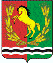 СОВЕТ ДЕПУТАТОВМУНИЦИПАЛЬНОГО ОБРАЗОВАНИЯ КРАСНОГОРСКИЙ  СЕЛЬСОВЕТАСЕКЕЕВСКОГО РАЙОНА ОРЕНБУРГСКОЙ ОБЛАСТИтретьего  созываОб утверждении Положения о бюджетном процессе в муниципальном образовании  Красногорский сельсовет Асекеевского района Оренбургской области 